山梨県森林公園金川の森バーベキュー場利用申込書20  年　　月　　日（指定管理者）cowshi 金川の森パートナーズ　統括責任者殿責任者（申込者）次のとおり、山梨県森林公園金川の森の施設を利用したいので申し込みます。「金川の森バーベキュー場利用案内」を事前にご確認ください。【施設利用にあたっての同意事項】※ご同意いただき、チェックボックスにチェックの上、ご著名をお願いします。□　バーベキュー場の利用対象者は、個人または団体等とします。□　「金川の森バーベキュー場利用案内」を事前にご確認ください。□　ご記入いただいた個人情報は、利用許可申請及び施設運営以外の目的には使用しません。□　指定管理者は、「暴力団の利益となる」使用であることが判明した場合は使用許可を取り消します。また、その認定のために本書に記載された内容を山梨県警へ照会する場合があります。指定管理者は、地震、感染症等不可抗力により自らの責めに帰すことのできない事由が発生した場合、公共の福祉の観点により山梨県から災害救助法に基づく避難所の設置、新型インフルエンザ等対策特別措置法等法令に基づく施設の利用制限の要請などがあったときは、当該承認の全部又は一部を取り消すとともに、当該施設が利用できなかったことに伴う申請者への損失の補償を行いません。署名：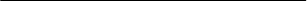 住所ふりがな　　　　　　　　　　　　性別：男・女氏名生年月日　　平成・昭和　　年　　月　　日電話番号団体名または代表者名利用場所山梨県森林公園金川の森どんぐりの森　バーベキュー場山梨県森林公園金川の森どんぐりの森　バーベキュー場利用日時西暦 20  年　　月　　日（　）時　　　分～　　　時　　　分西暦 20  年　　月　　日（　）時　　　分～　　　時　　　分利用人数名〔内訳：大人　　名　・　子ども　　名〕名〔内訳：大人　　名　・　子ども　　名〕サイト利用数※1サイト6名以内でご利用ください1サイト　　　　　　　　（1,100円）サイト用具貸出及び販売※用具は持ち込みが可能です。利用される場合にご記入ください。バーベキューコンロセット（2,200円）セット用具貸出及び販売※用具は持ち込みが可能です。利用される場合にご記入ください。アウトドアテーブル　　　（　220円）  台　　用具貸出及び販売※用具は持ち込みが可能です。利用される場合にご記入ください。アウトドアチェア　　　　（　110円）脚　　用具貸出及び販売※用具は持ち込みが可能です。利用される場合にご記入ください。サンシェード　　　　　　（　330円）基　　用具貸出及び販売※用具は持ち込みが可能です。利用される場合にご記入ください。追加用国産木炭（1kg）　 （  700円）個　　